Инструкция для преподавателей по работе в ЭИОС Филиала СГПИ в г. БуденновскеВойти на сайт: https://iosbudfil.sspi.ru/login/index.php Открыть вкладку «Мои курсы» в пункте «Навигация» 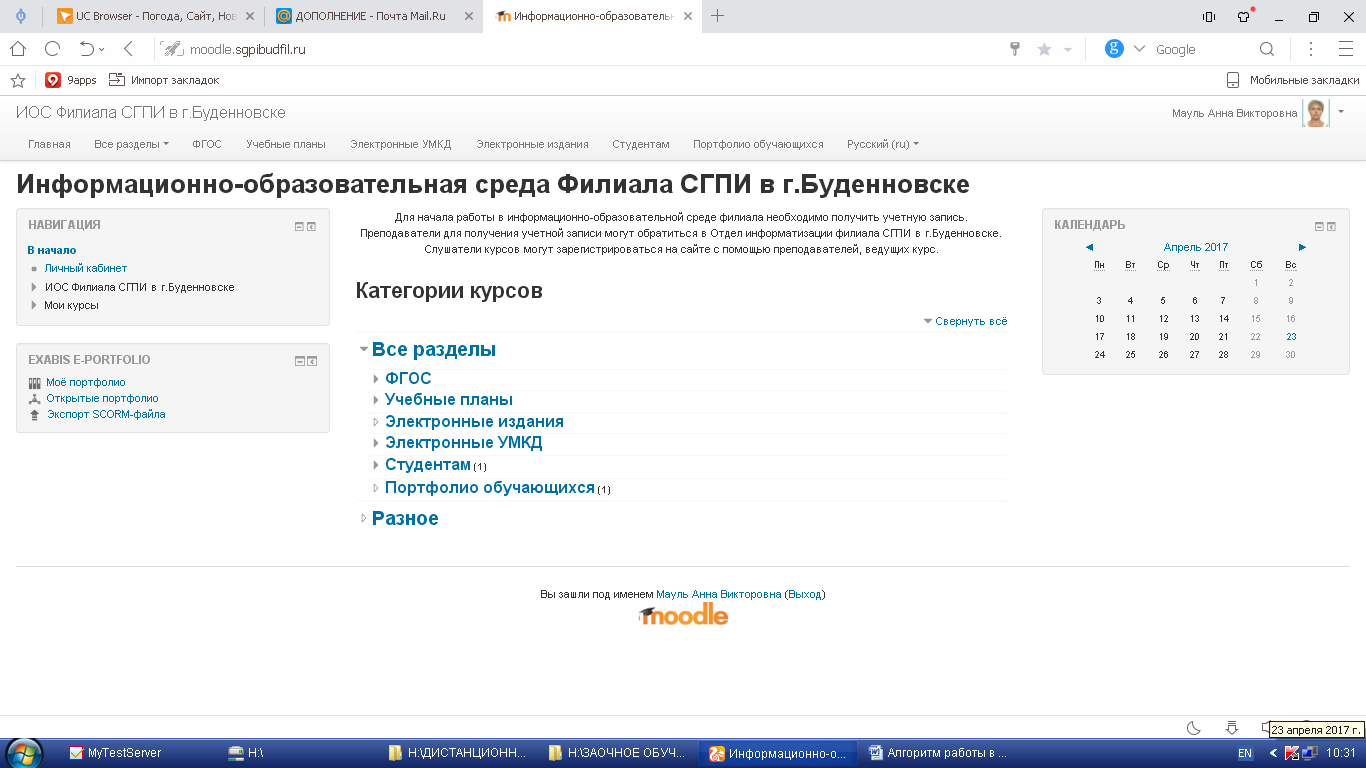 Выбрать необходимый курс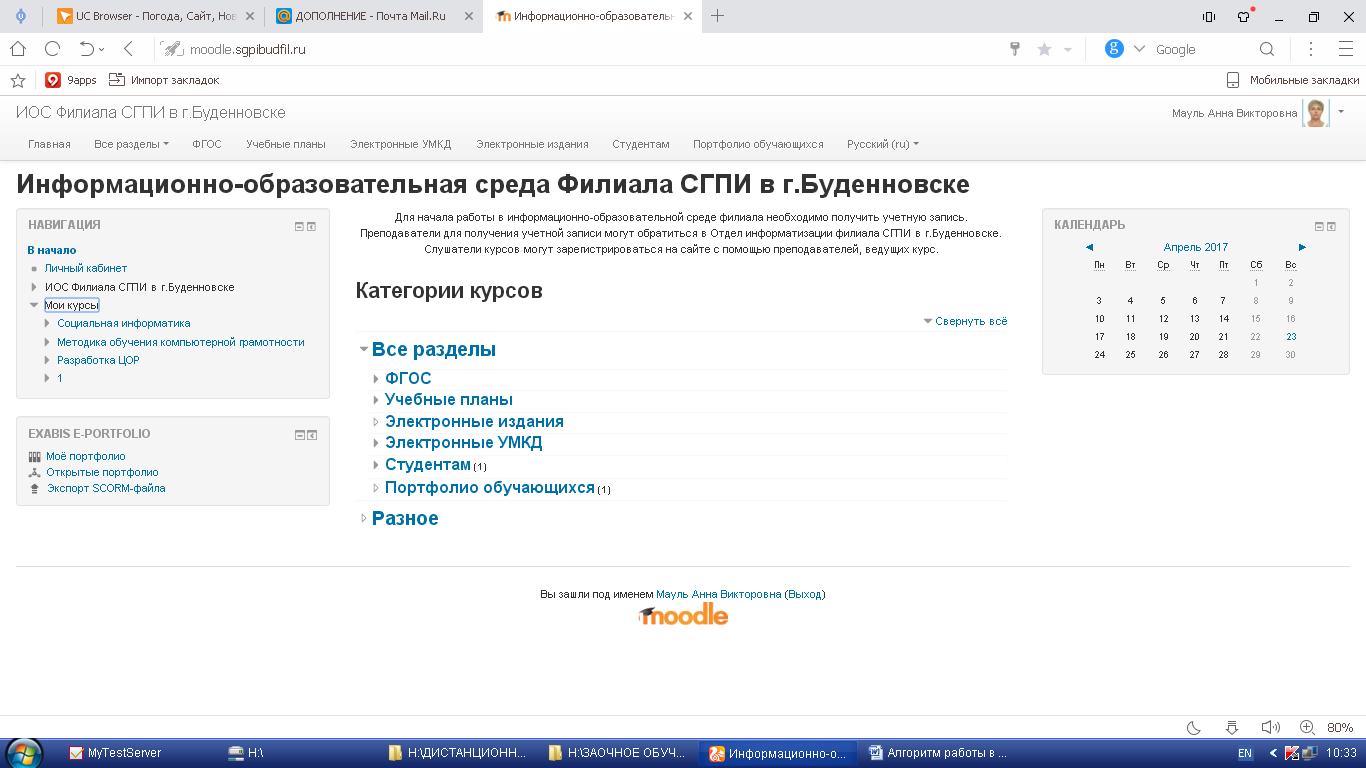 Включить режим редактирования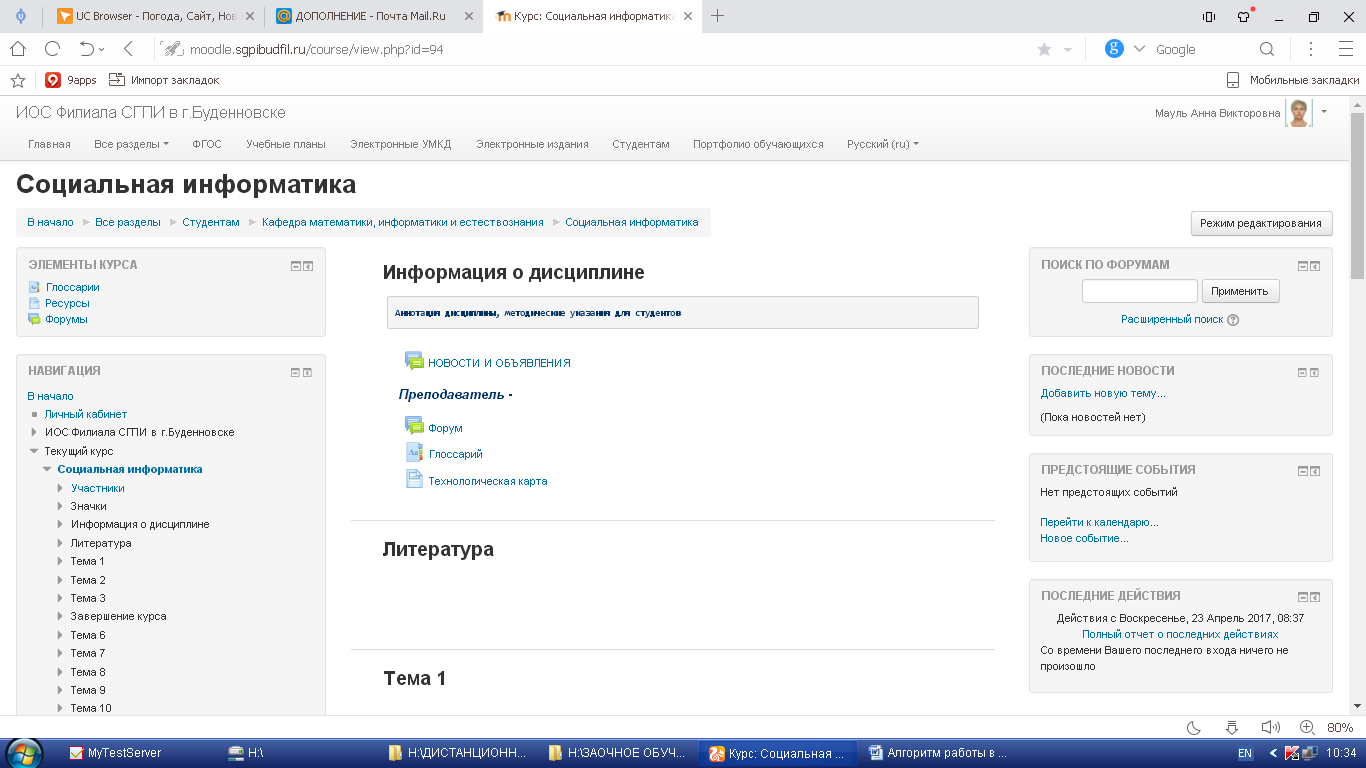 Укажите цели и задачи изучения дисциплины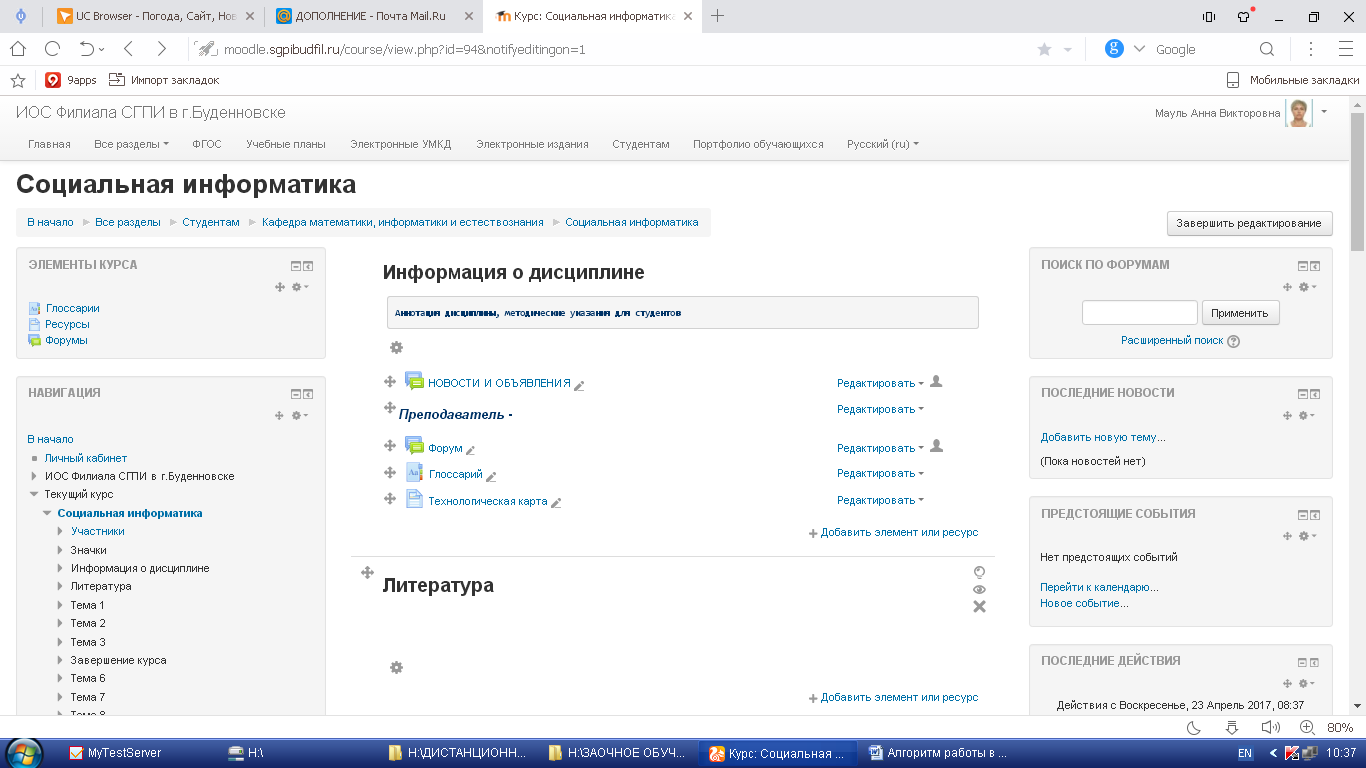 В блоке «Описание» впечатайте или вставьте необходимый текст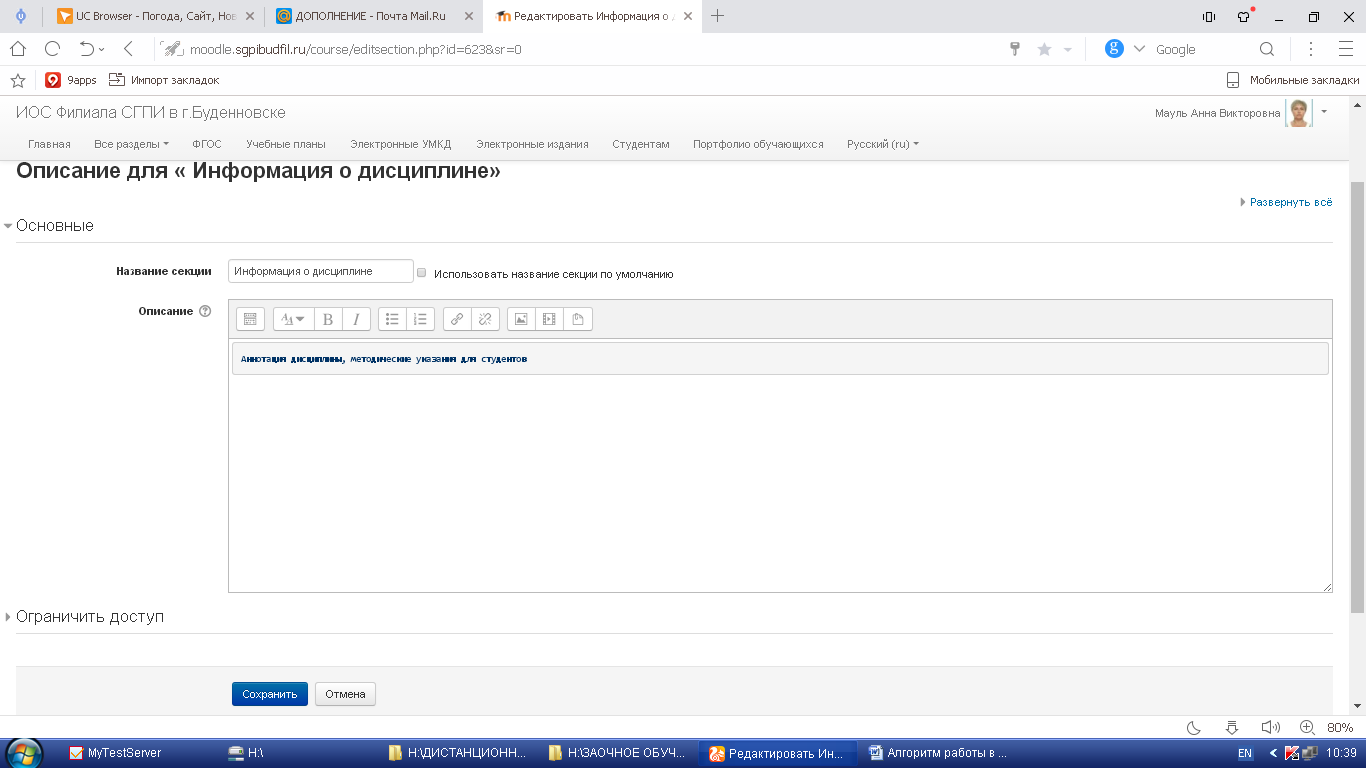 Введите свои Ф.И.О.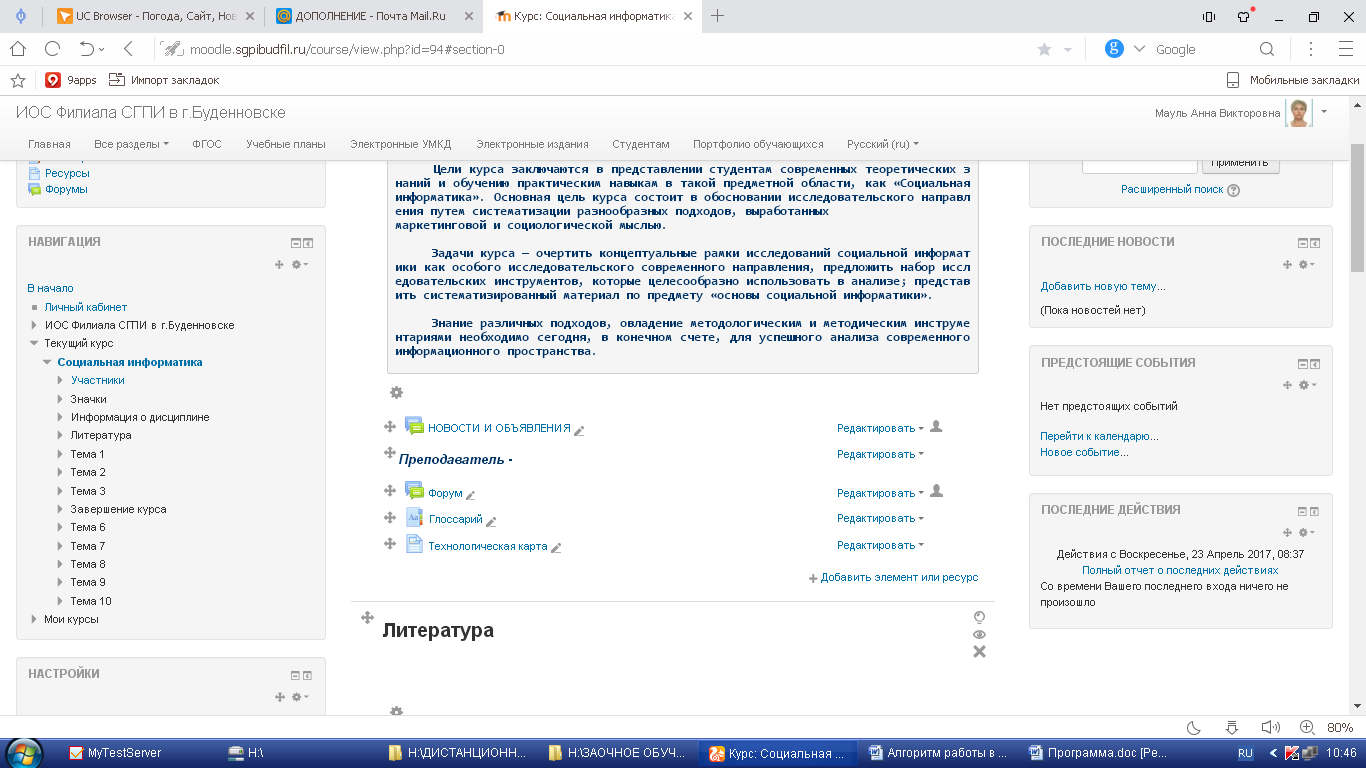 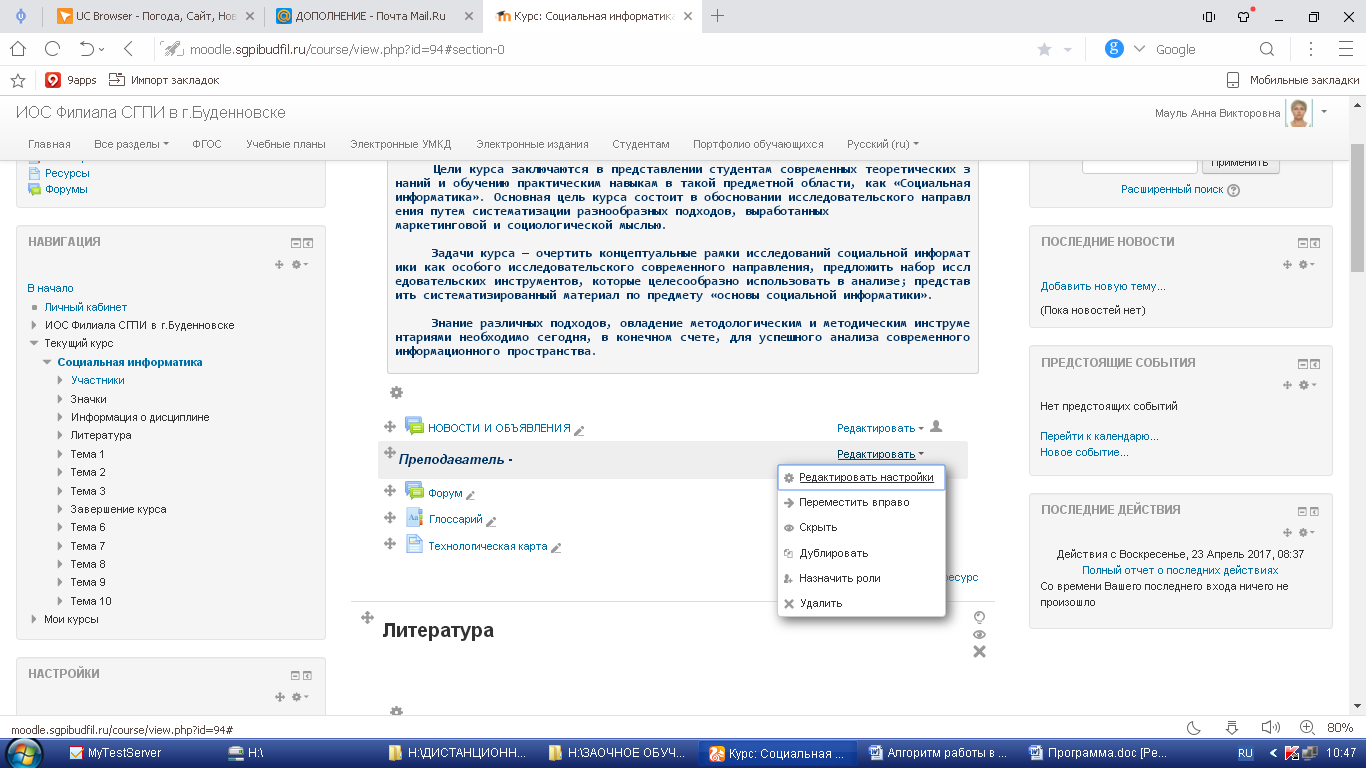 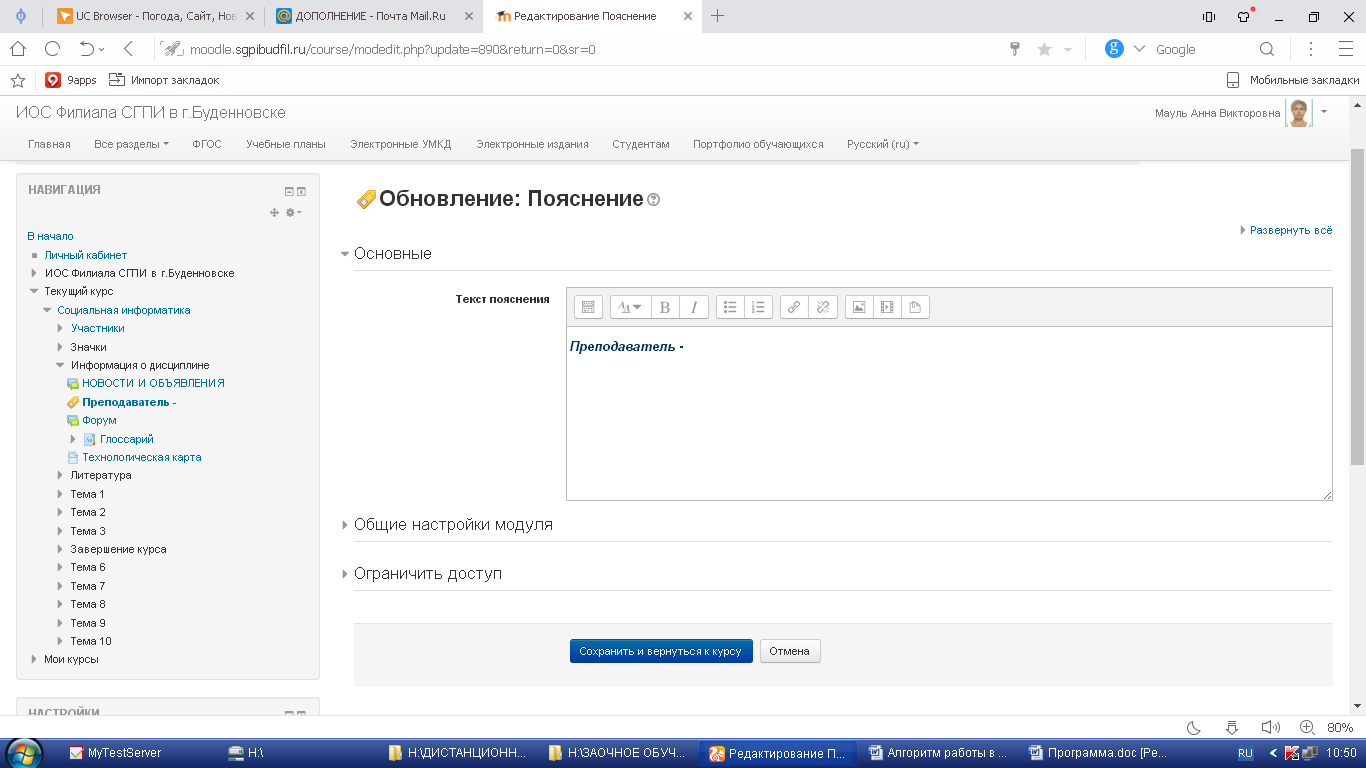 Глоссарий и технологическая карта добавляется аналогично пункту 6Блок «Литература»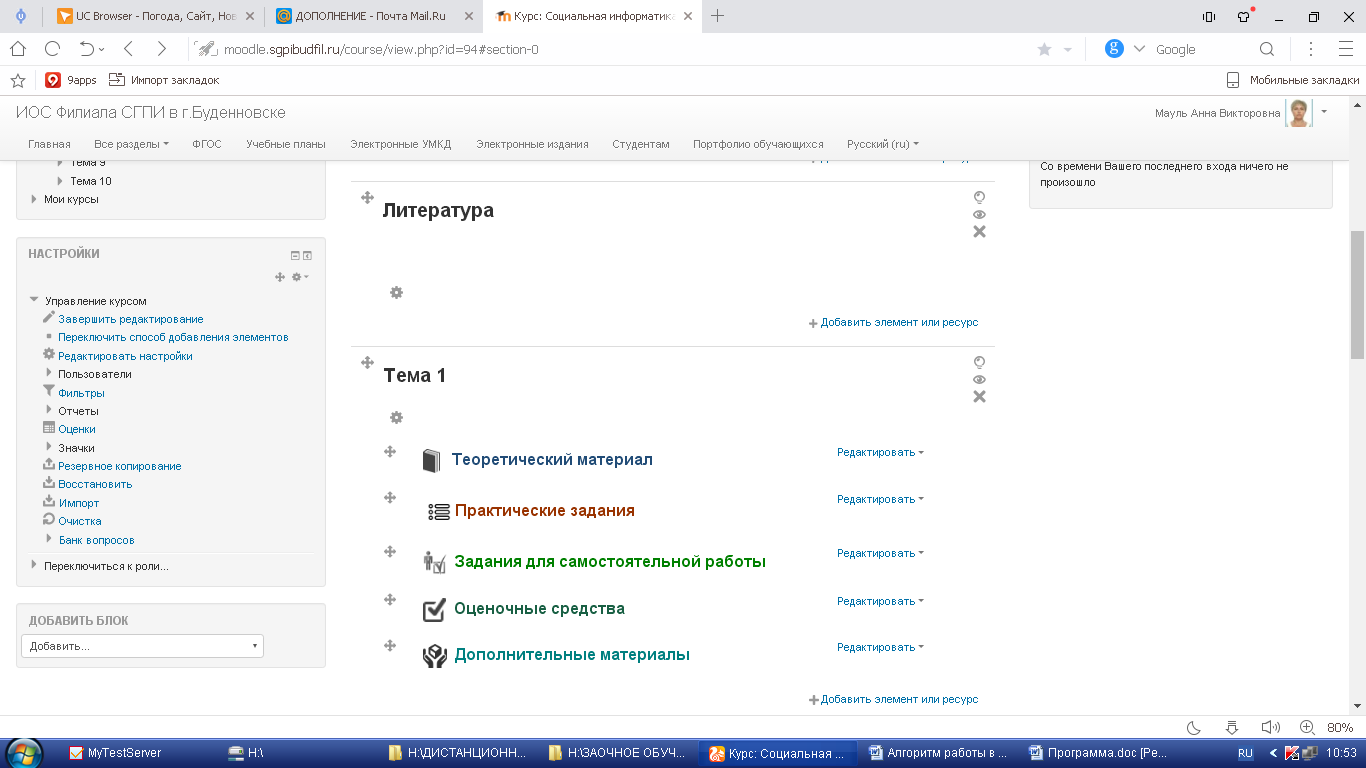 В блок «Описание» добавляете перечень литературы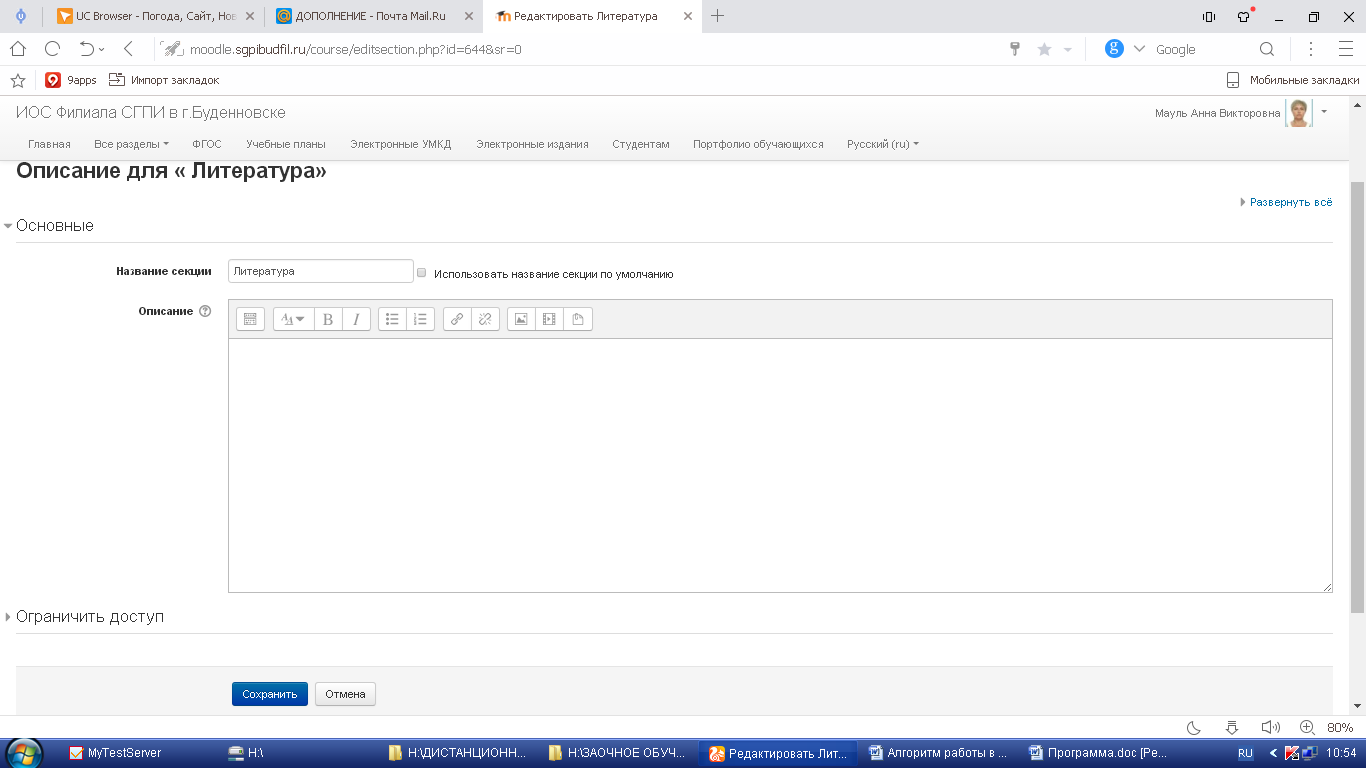 ИЛИ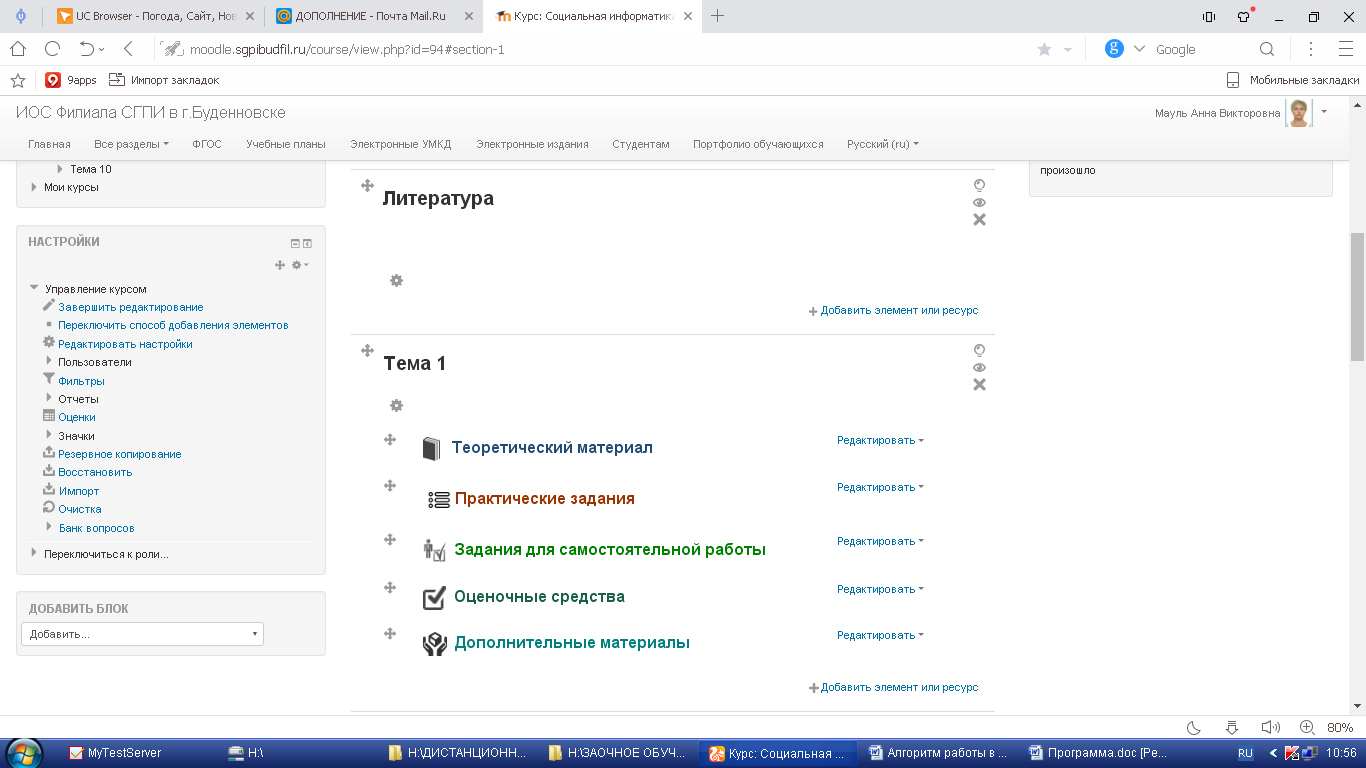 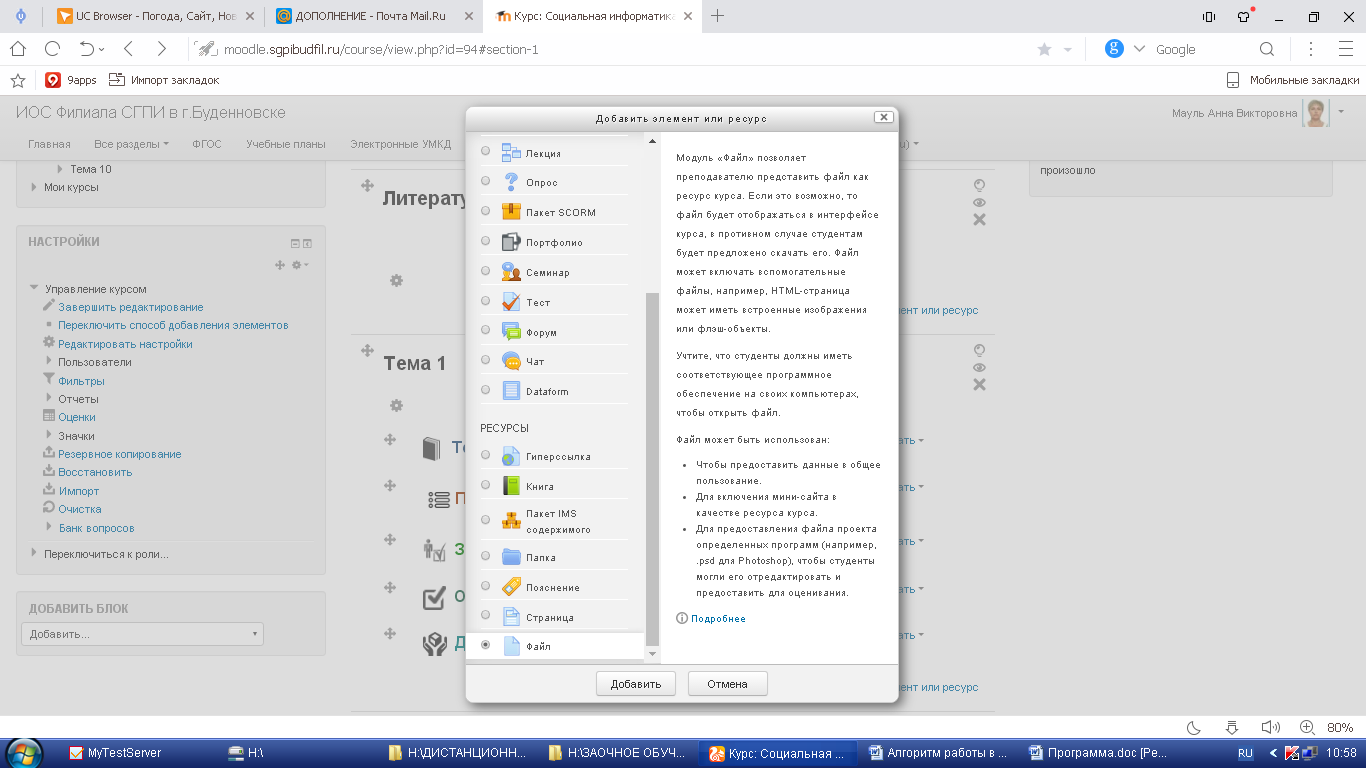 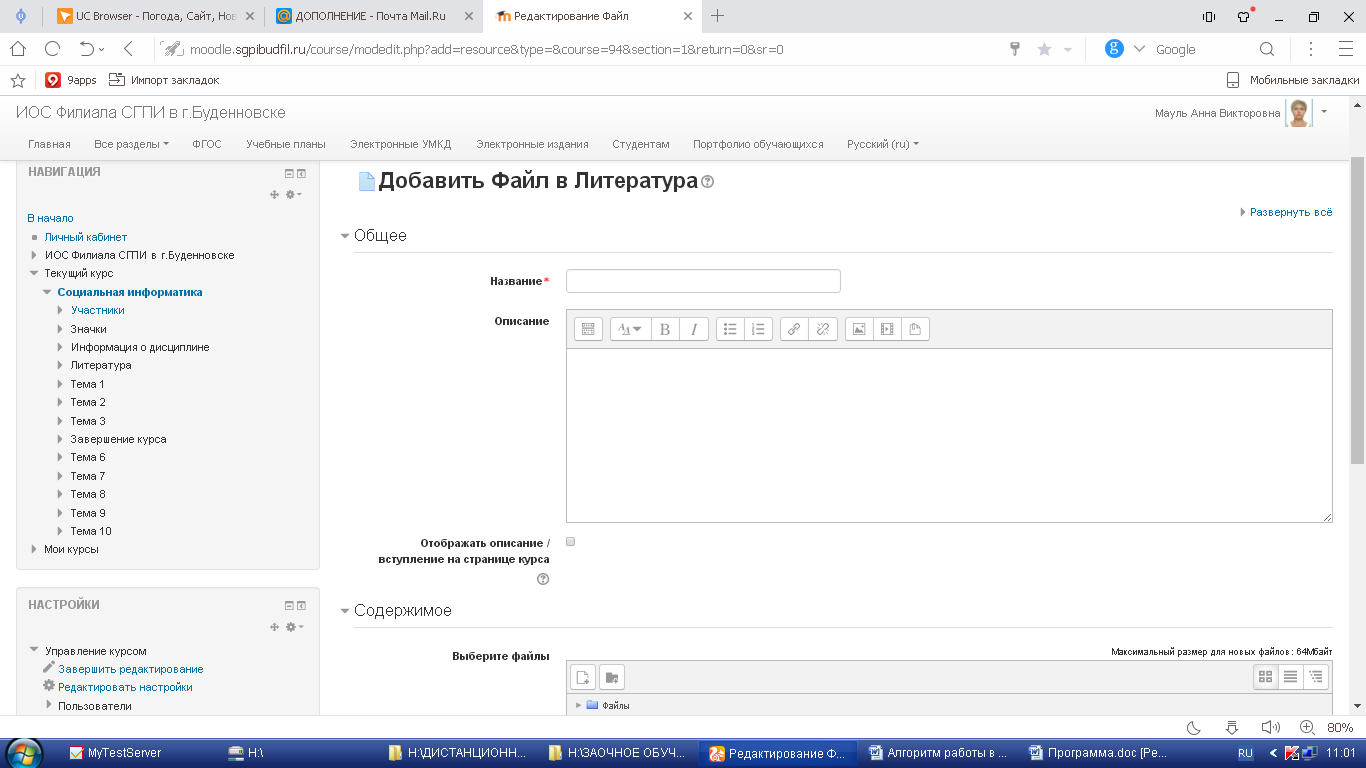 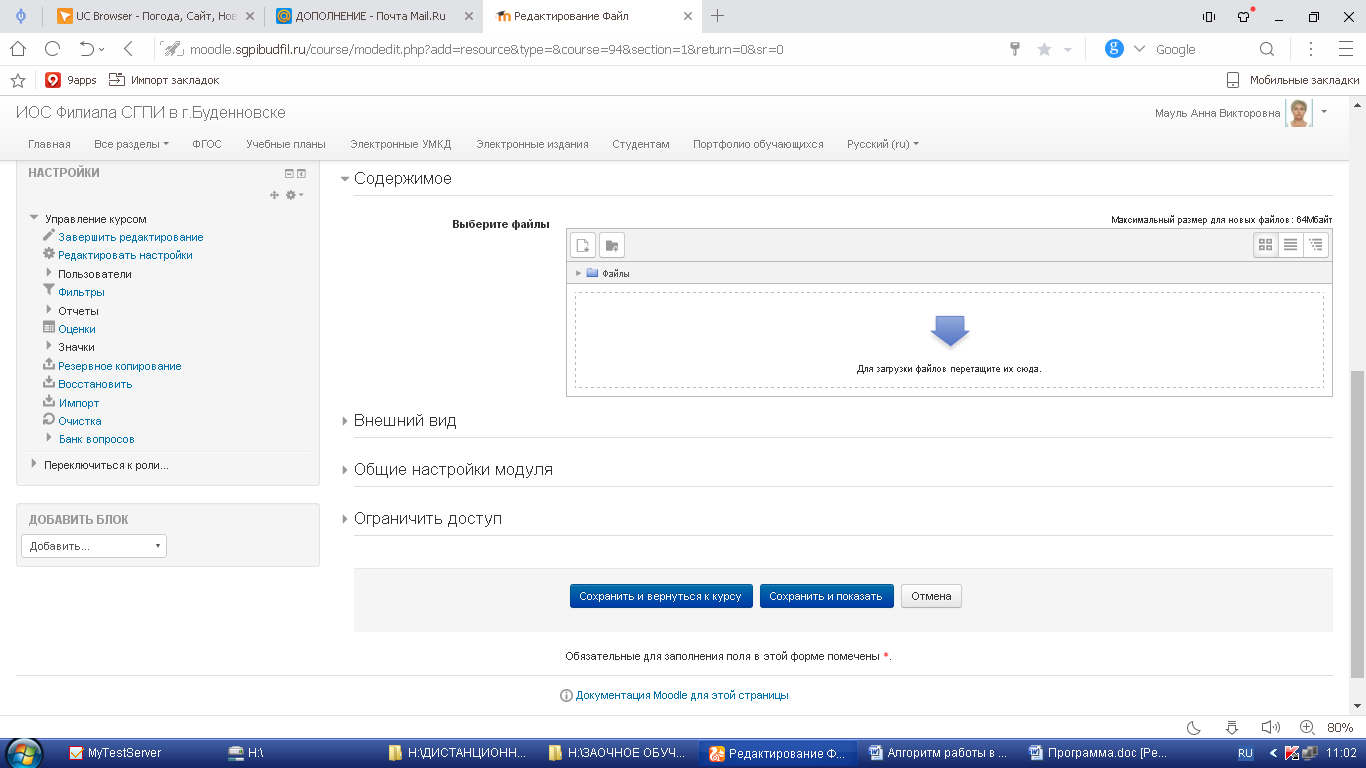 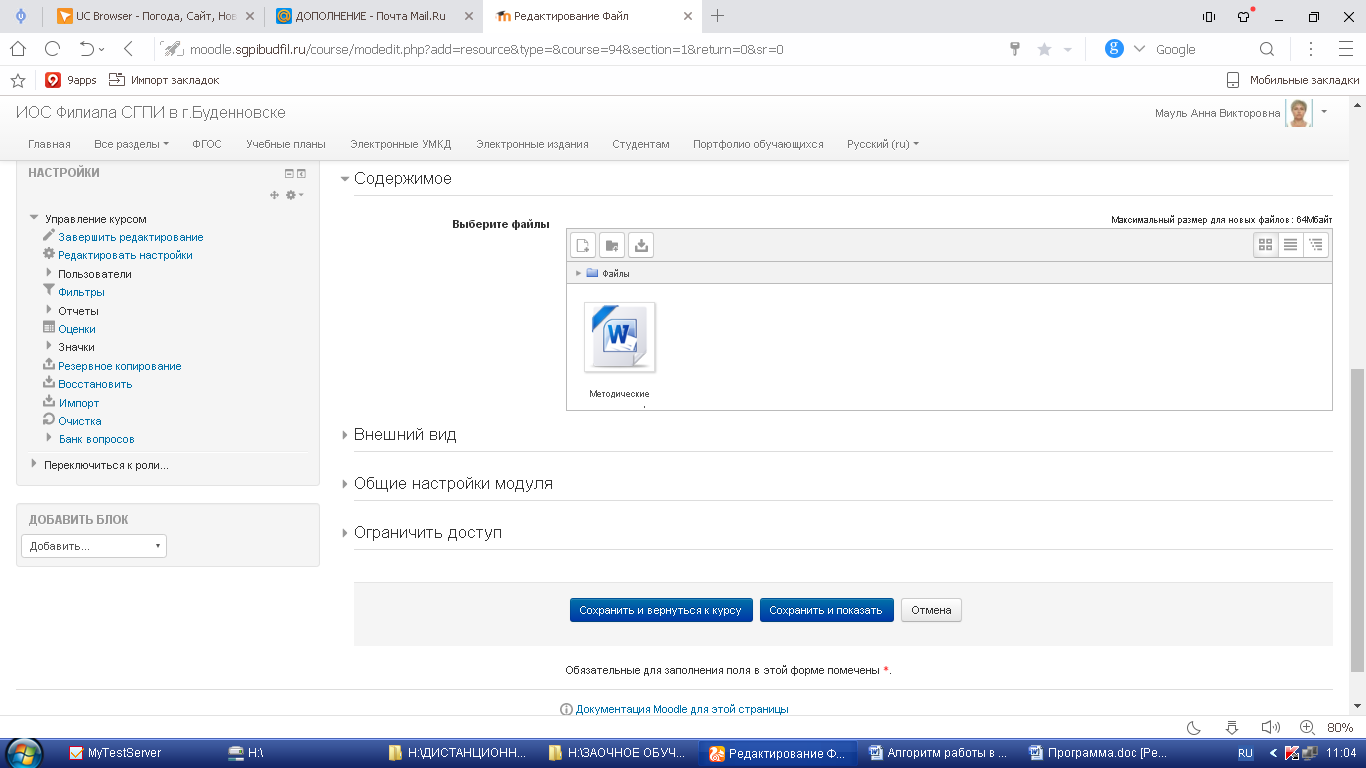 Добавление материала в разделы или темы курса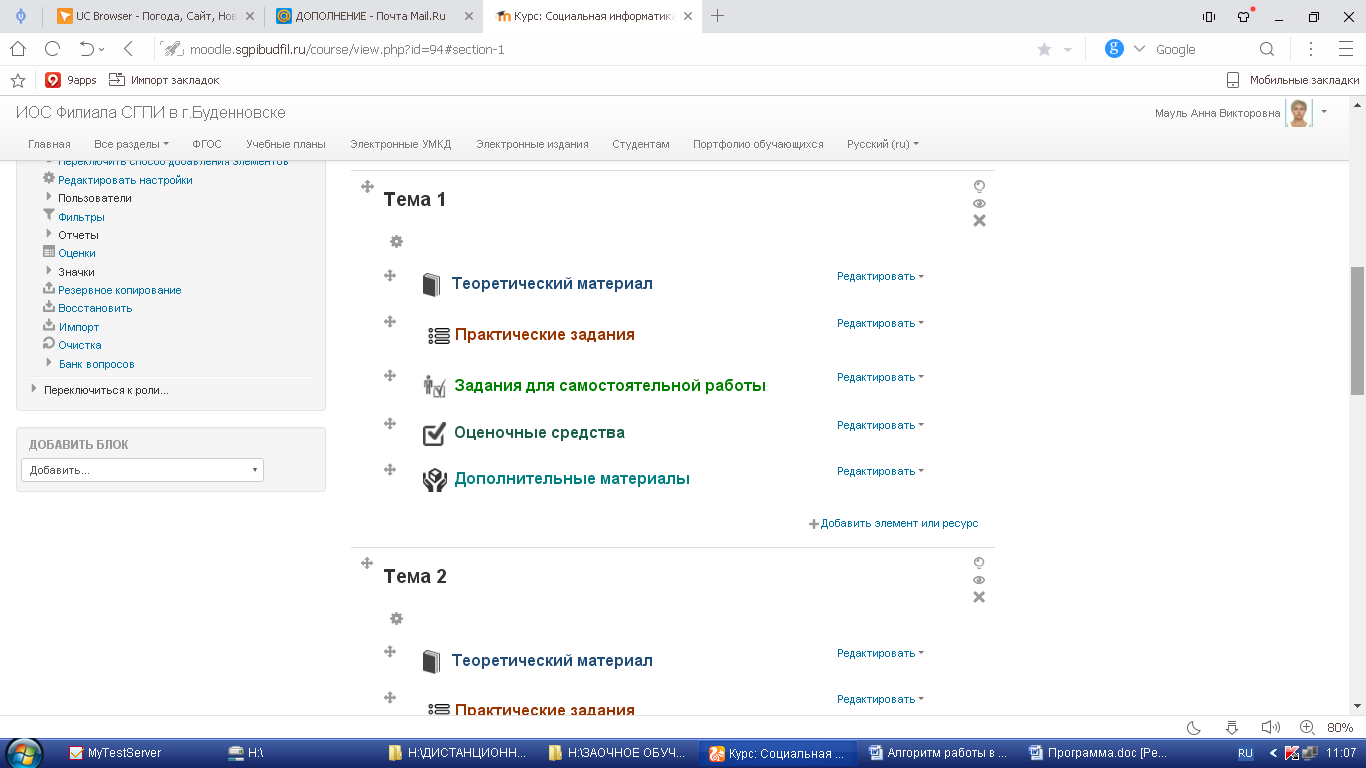 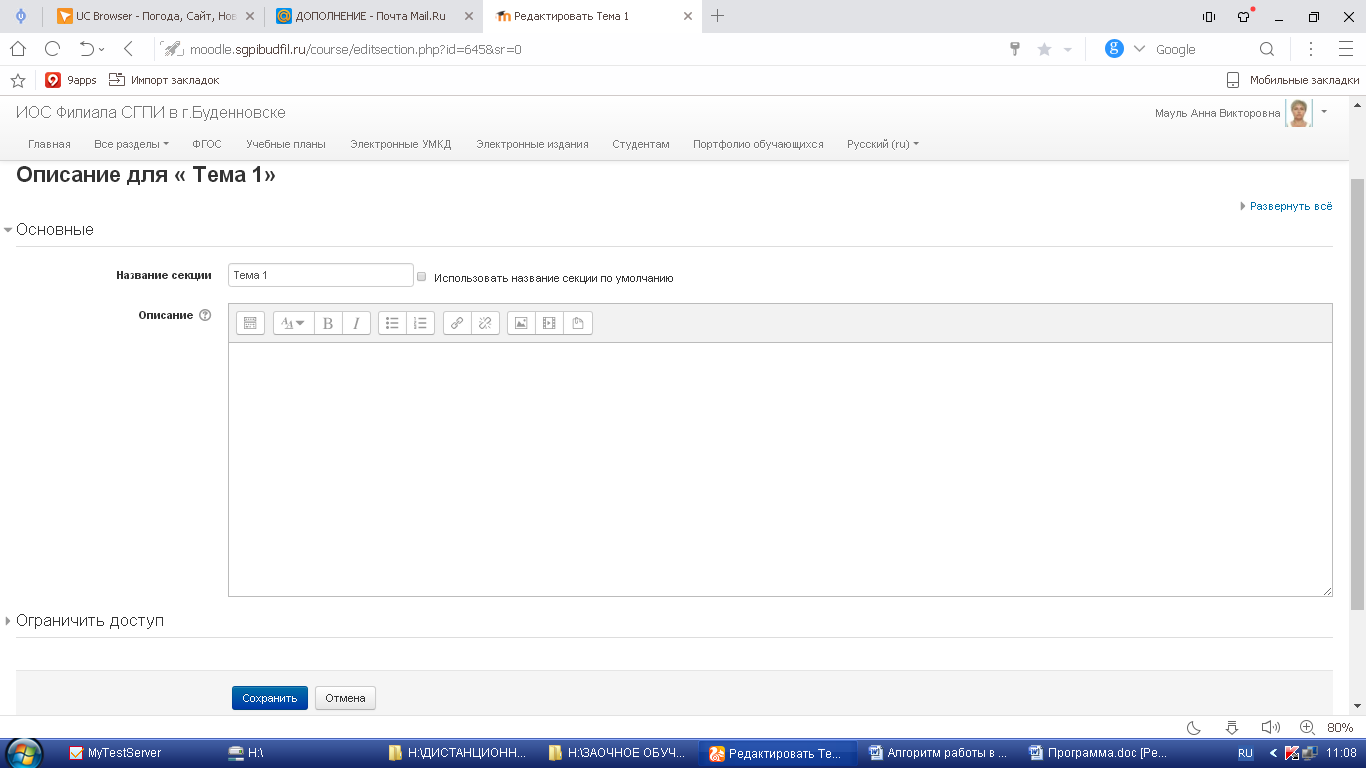 Добавление теоретического материала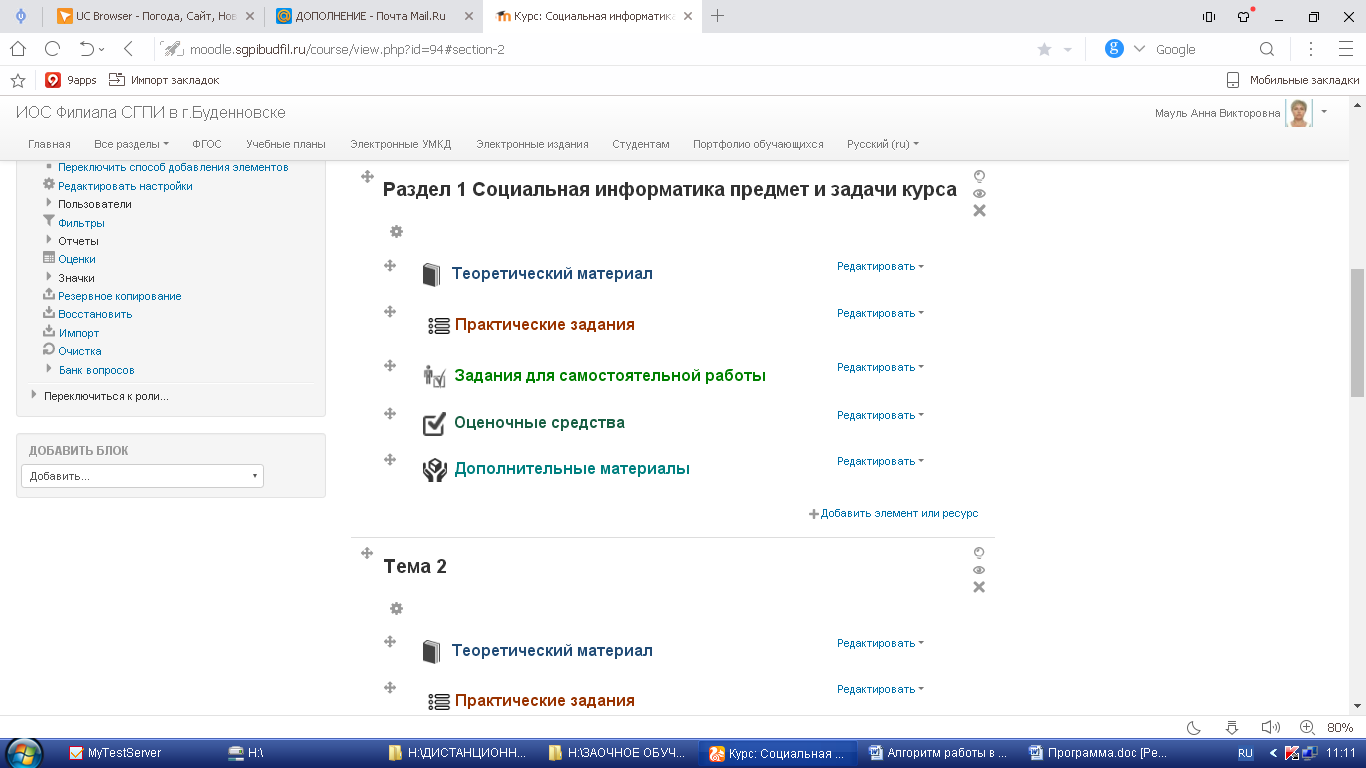 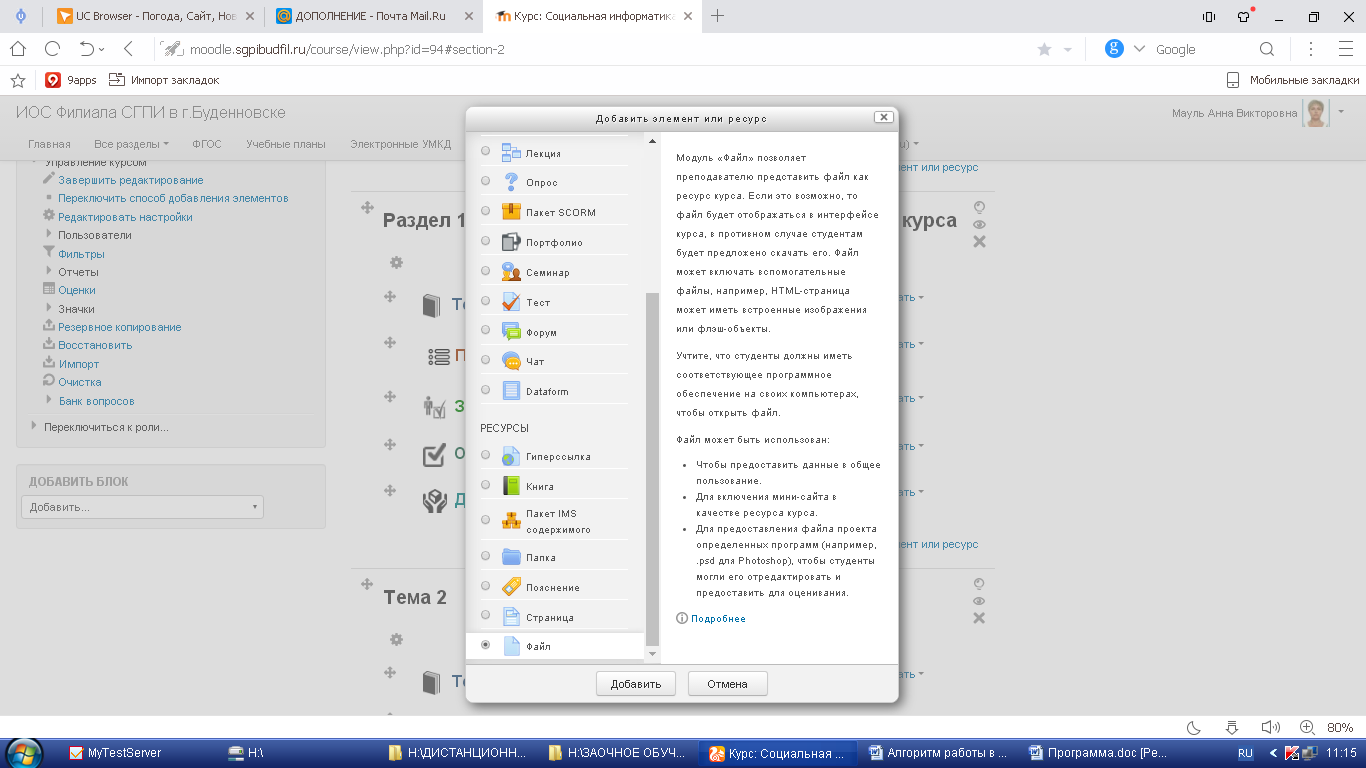 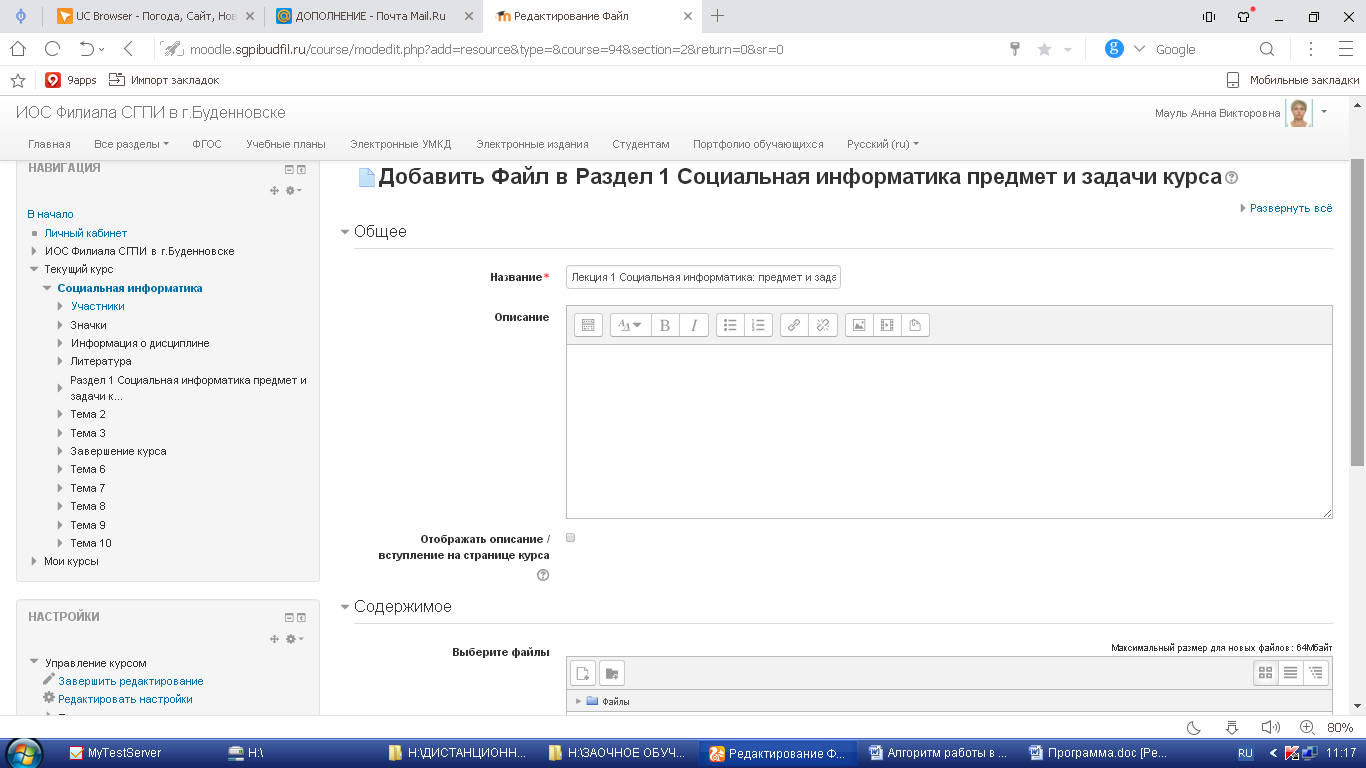 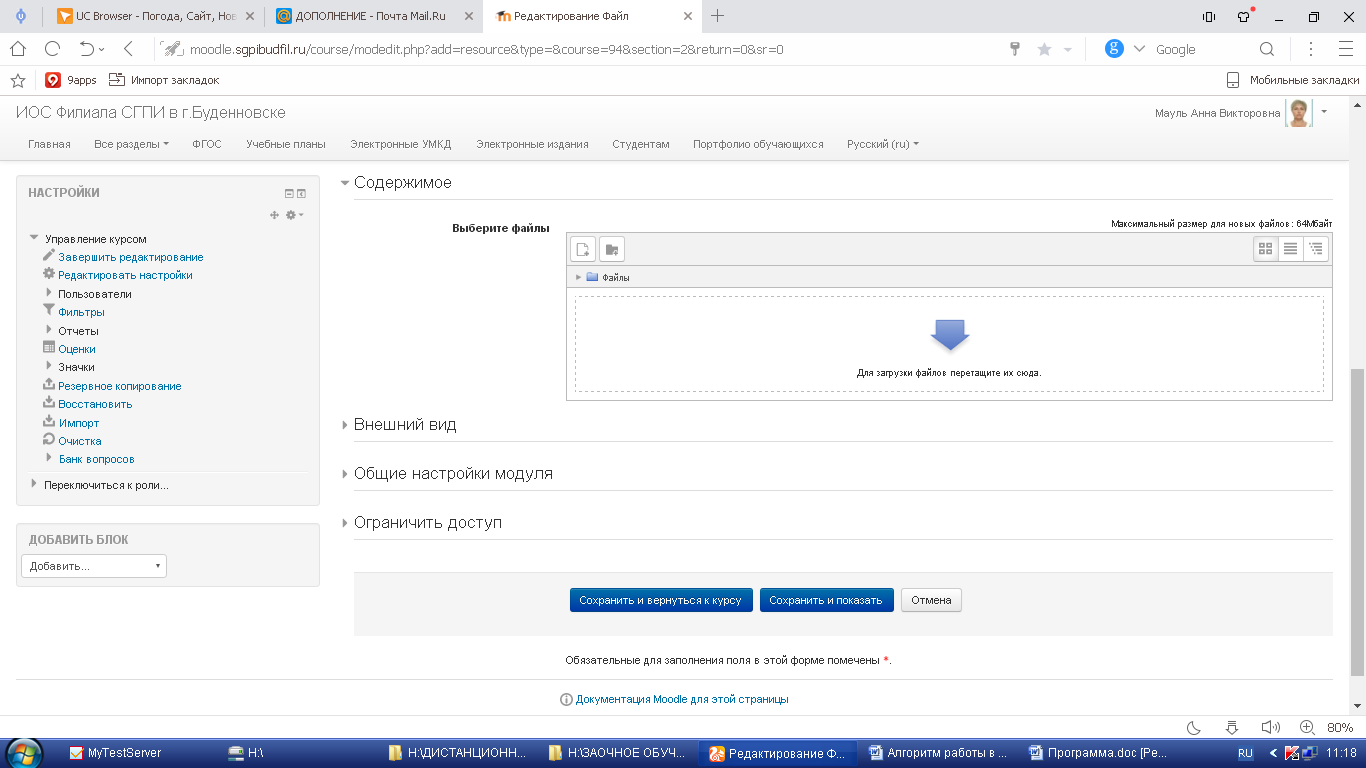 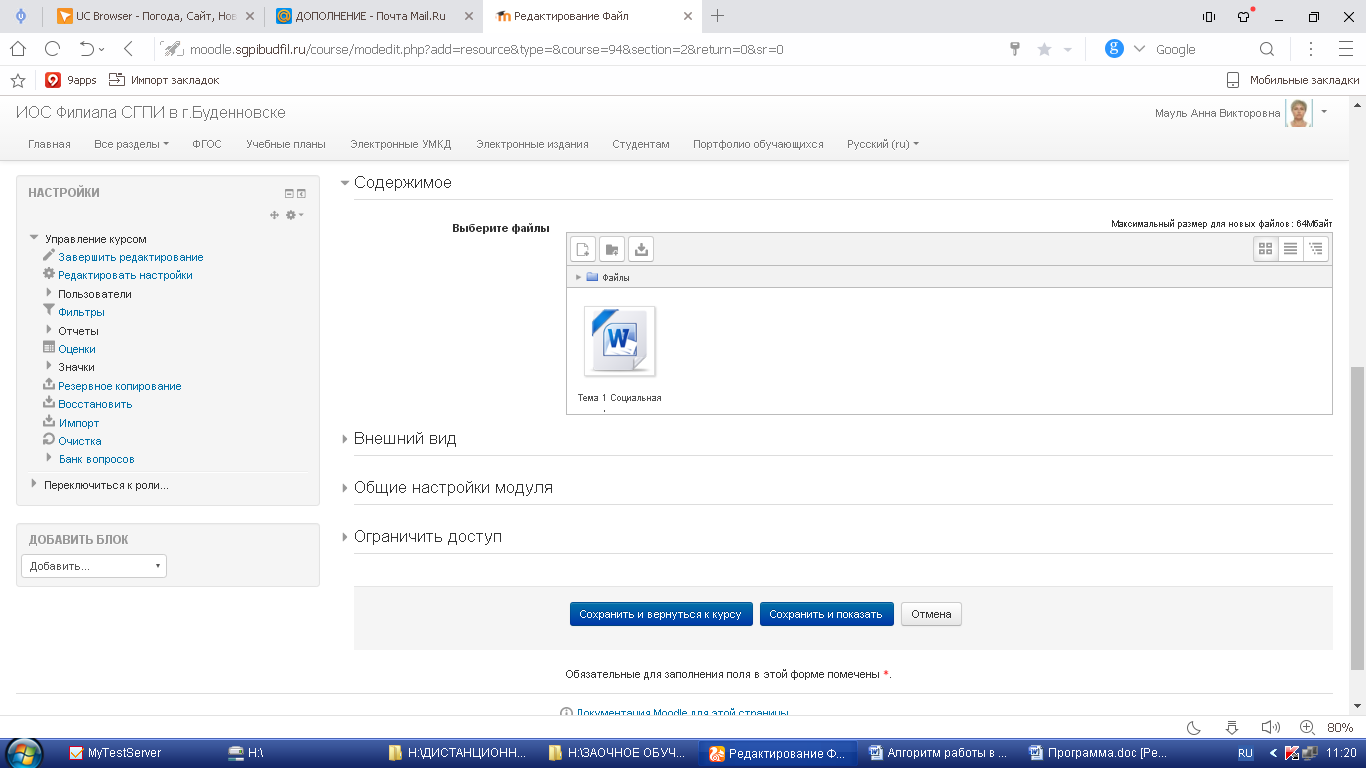 Вот что получилось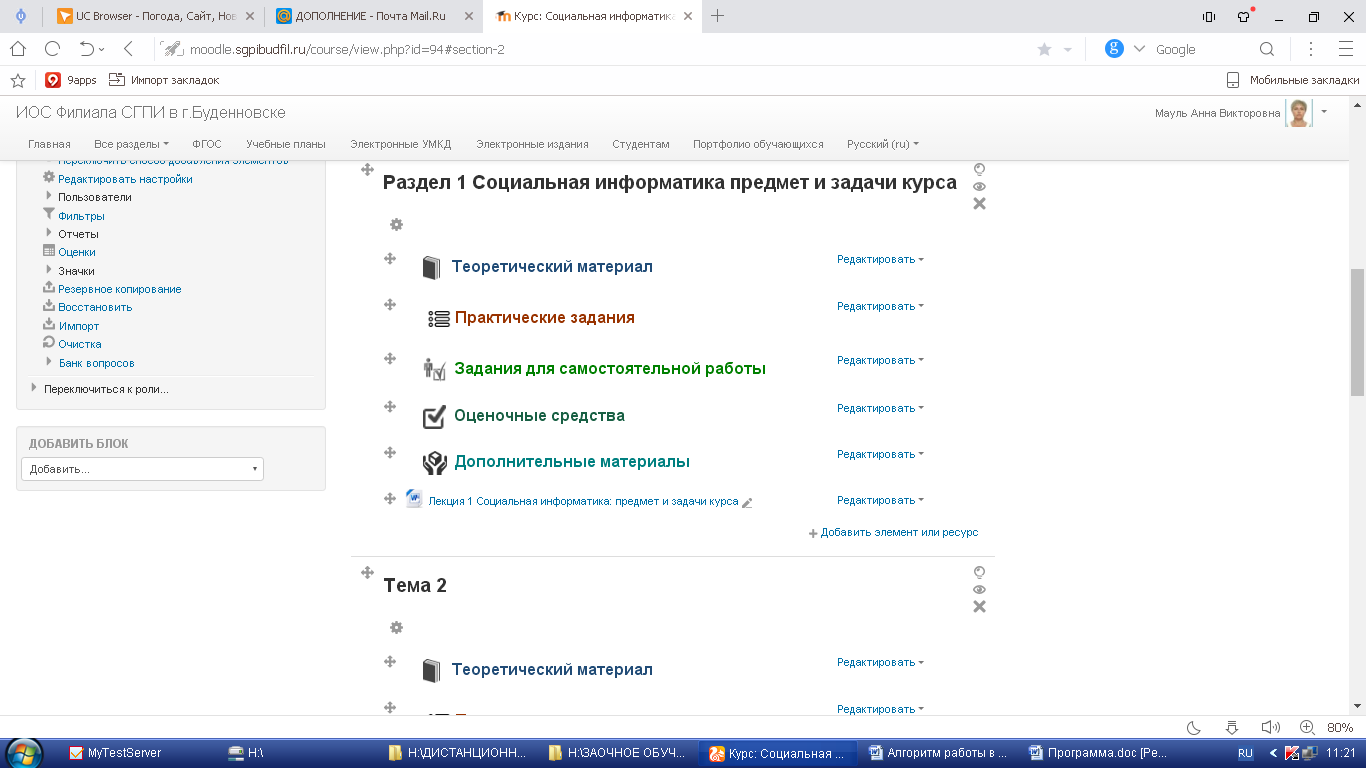 Вот, что должно получиться…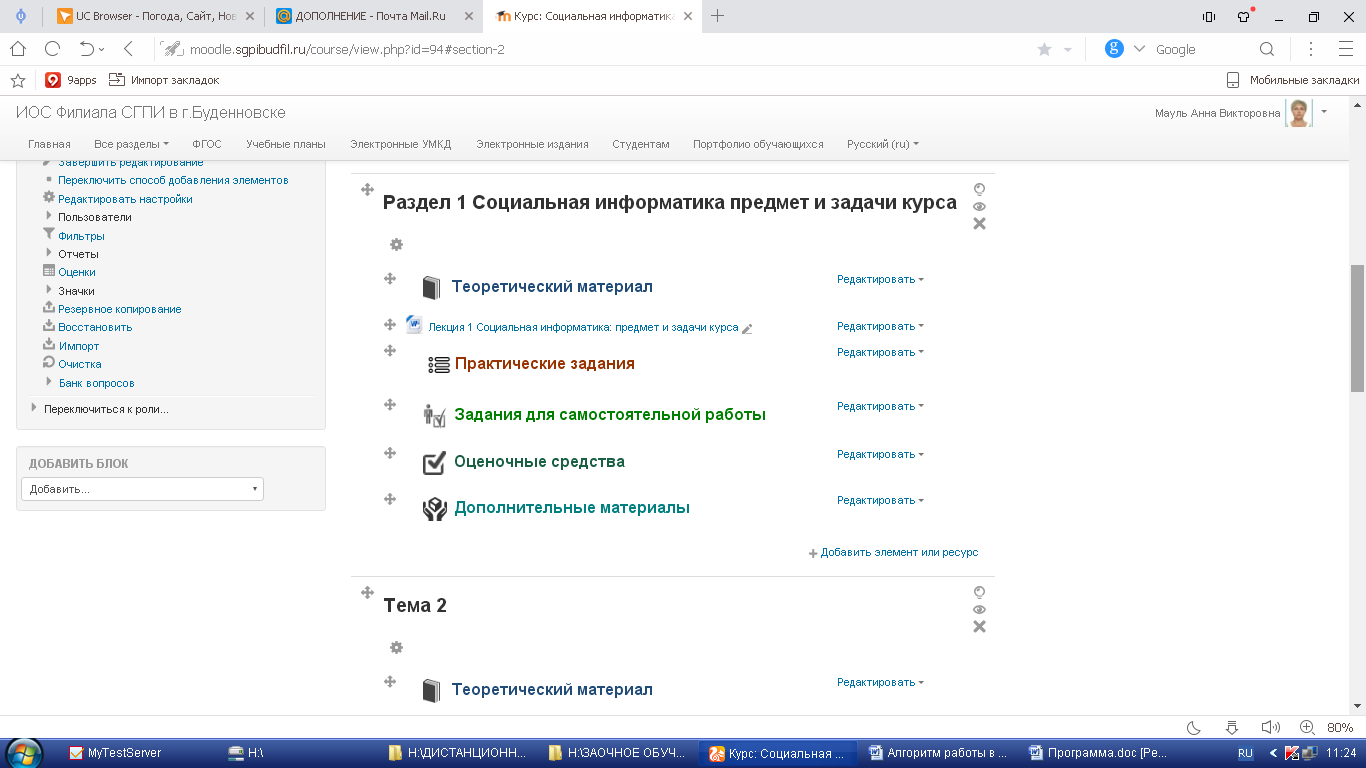 Для добавления практических заданий, заданий для самостоятельной работы, оценочных средств или дополнительных материалов повторяем последовательность пункта 10. Для добавления пунктов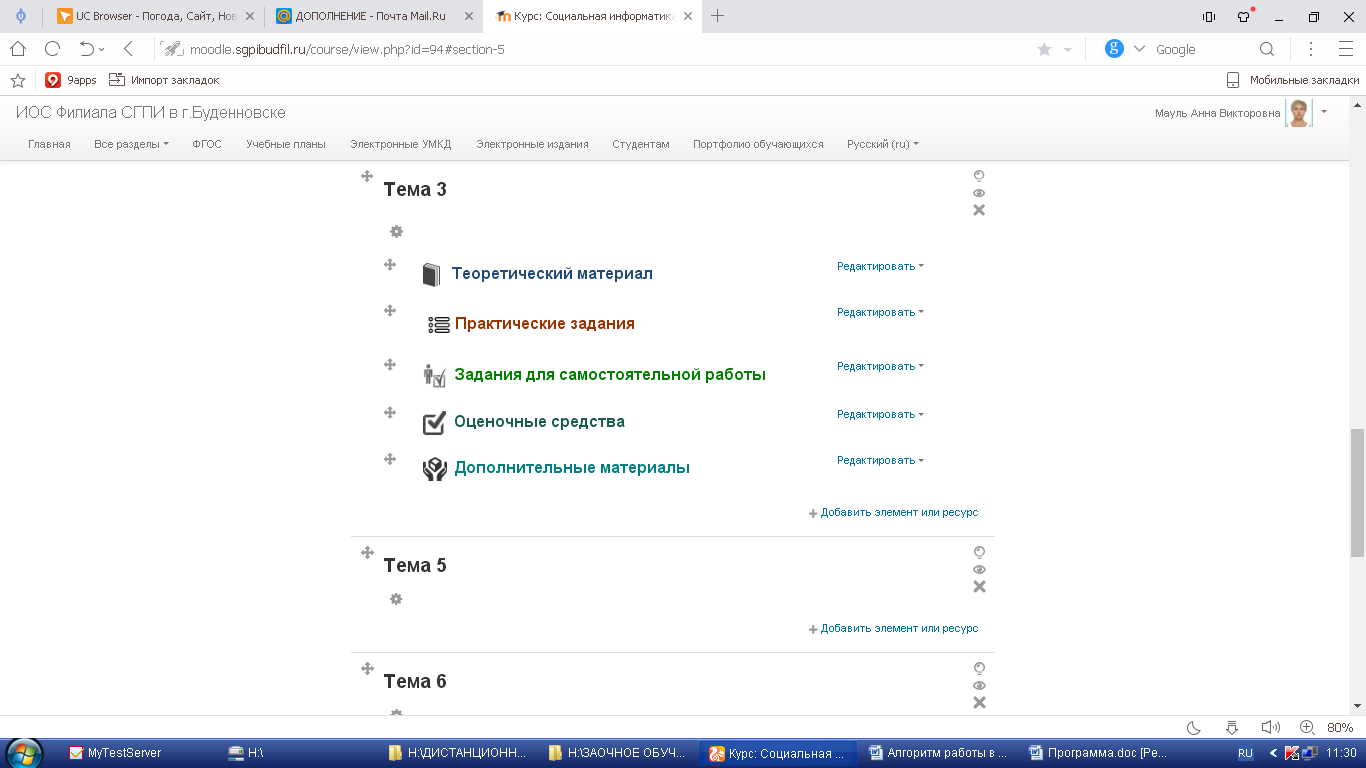 в следующие разделы или темы: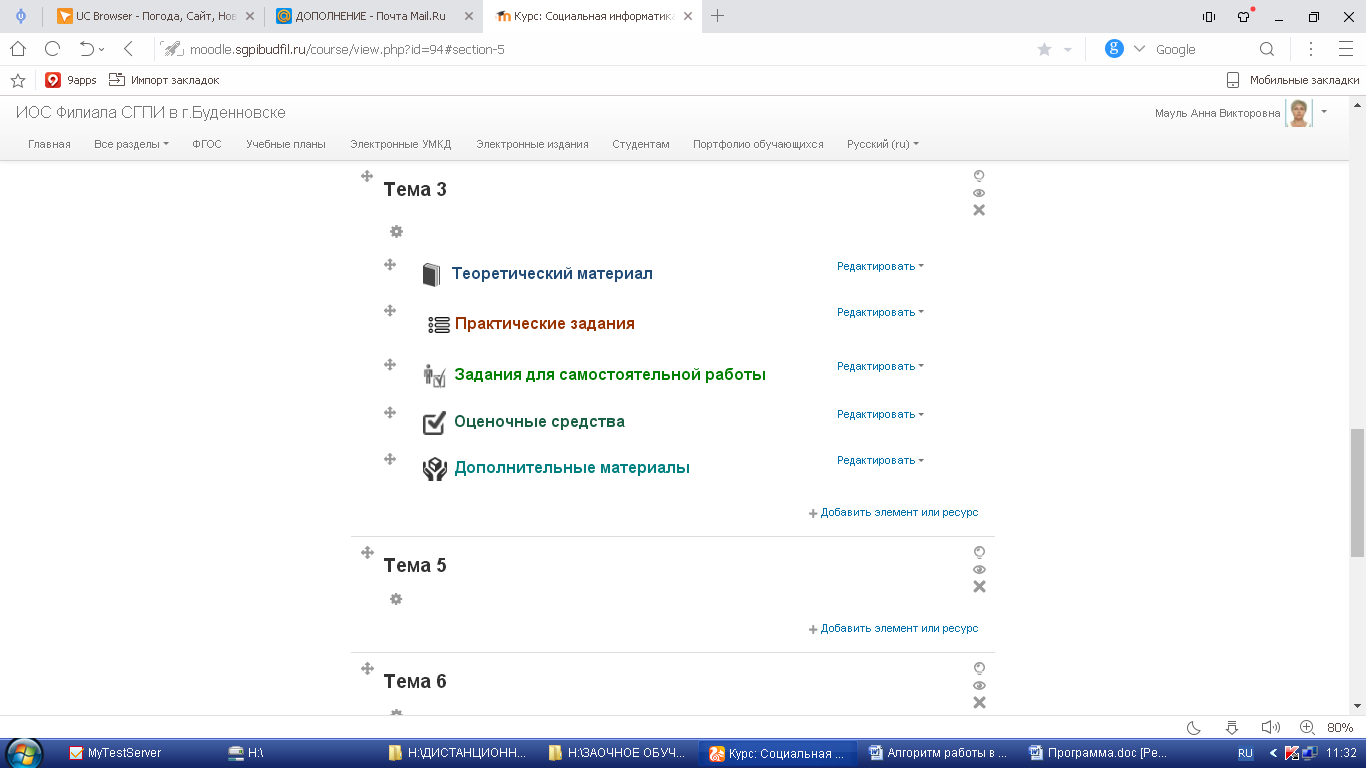 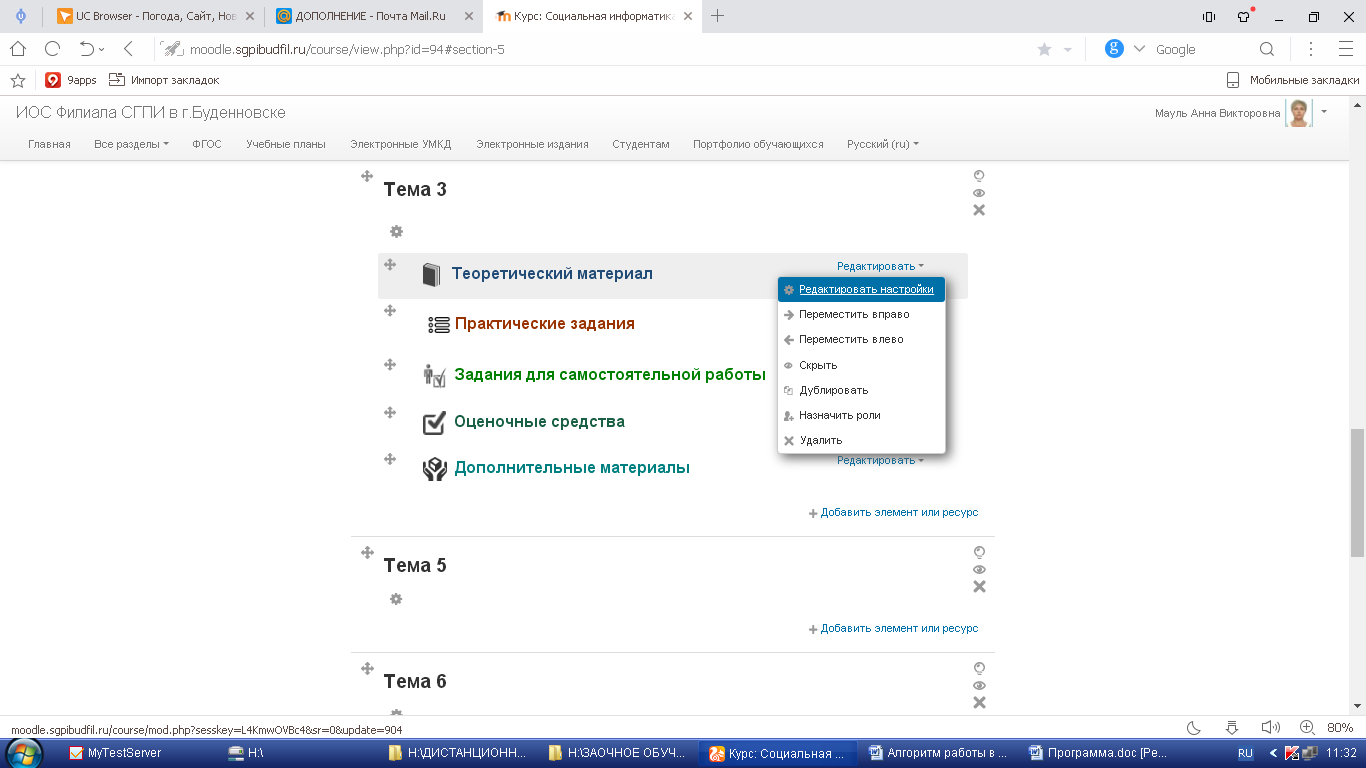 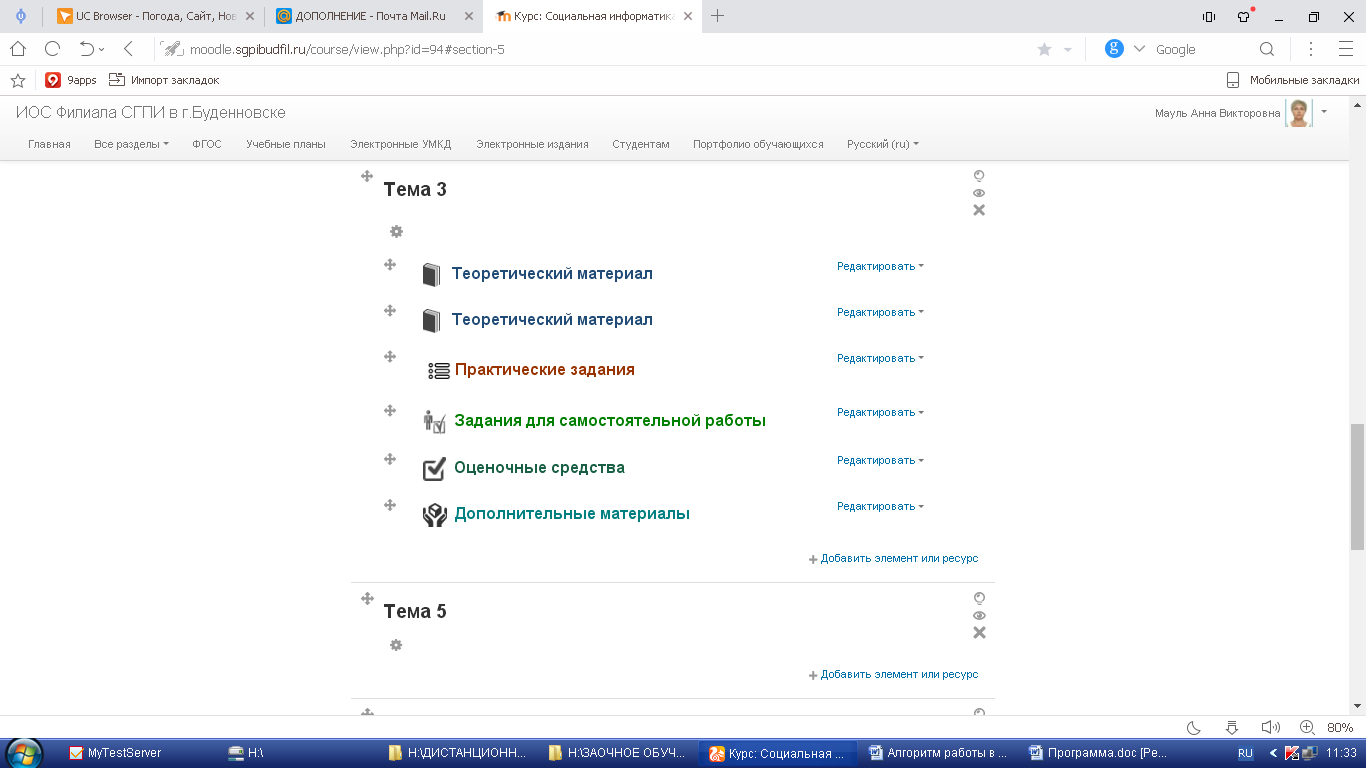 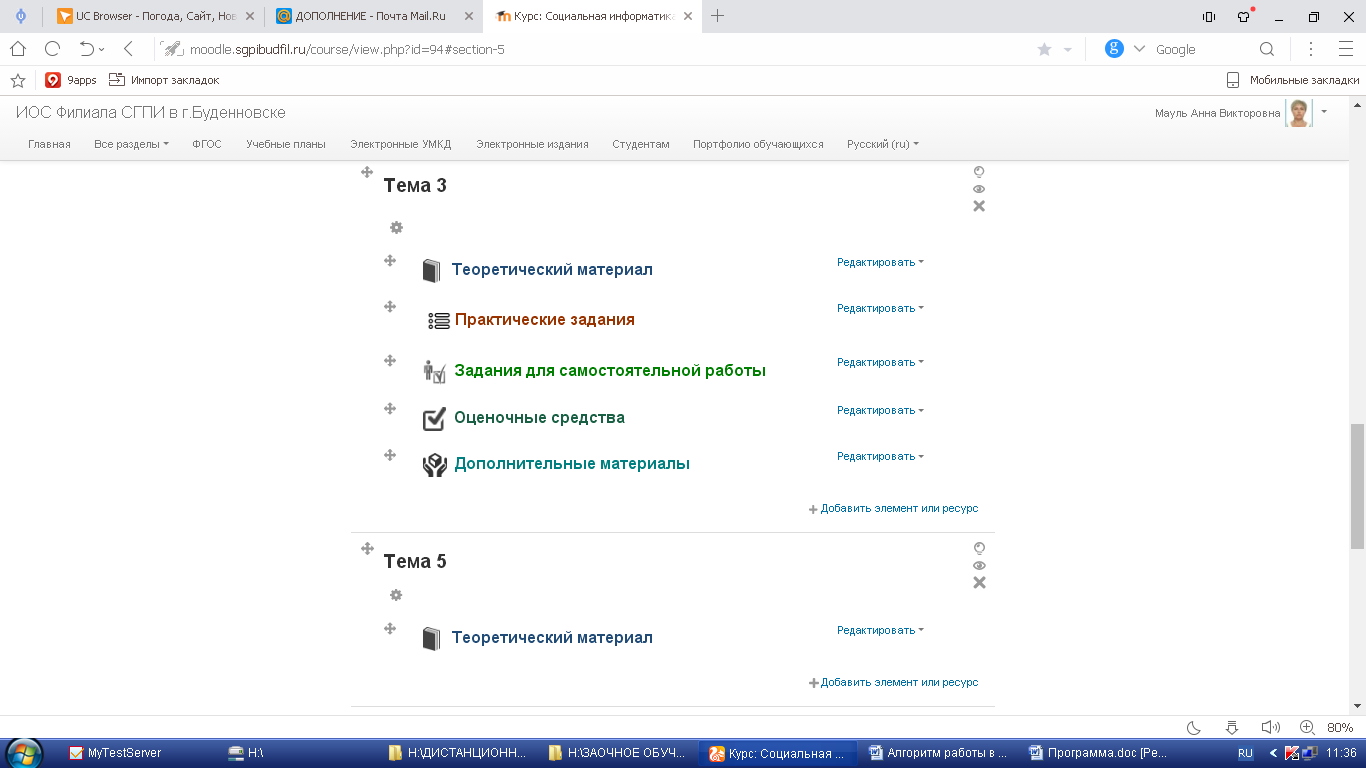 У вас все получится!!!Немного времени и терпения, и ваш курс ГОТОВ!!!